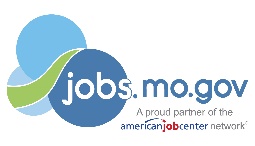 Classroom Training Award NotificationGamm, Incorporated is contracted with the NEMO Workforce Development  Board and the Division of Workforce Development to provide federal Workforce Innovation and Opportunity Act (WIOA) services.  The following customer has been awarded a training grant to attend your educational institution. The selected course is approved through the MoSCORES system in MoJobs.Participant Name:  __________________________________________ Student ID_______________________Educational Institution: _________________________________________ Fax No. ______________________******************************************************************************************Start Date: __________________________      End Date:  _______________________________Course of Study: ____________________________________________________________________________We will assist with the following costs:	Tuition: _________________________________	Fees: ___________________________________	Books/Supplies: __________________________	Total Amount Pledged: _____________________******************************************************************************************To receive payment for the above pledge, submit an invoice to the following by mail, e-mail or scan:Kirksville Job Center2105 E. Normal StreetKirksville, Mo.  63501Fax:  660.785.2404Email/Scan:  gammam@marktwain.net (marked "Classroom Training Invoice" on subject line)For questions concerning billing, you may contact the Kirksville Job Center at 660.785.2400 or the Administrative Office in LaBelle at 660.213.3221.Career Consultant ___________________________________________________________________________Functional Leader/Supervisor Approval: ____________________________________  Date:  _______________******************************************************************************************OFFICE USE ONLYAdult   Dislocated Worker                                                  State ID: ______________________________Out-of-School Youth (OSY)The Northeast Missouri Workforce Investment Development Board and Gamm, Incorporated is an equal opportunity employer/program.  Auxiliary aids and services are available upon request to individuals with disabilities.  Missouri TTY Users can dial 7-1-1.